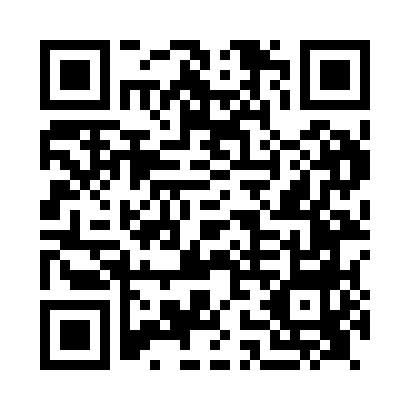 Prayer times for Faygate, West Sussex, UKMon 1 Jul 2024 - Wed 31 Jul 2024High Latitude Method: Angle Based RulePrayer Calculation Method: Islamic Society of North AmericaAsar Calculation Method: HanafiPrayer times provided by https://www.salahtimes.comDateDayFajrSunriseDhuhrAsrMaghribIsha1Mon2:584:511:056:409:1911:122Tue2:584:511:056:409:1911:123Wed2:594:521:056:409:1811:124Thu2:594:531:066:409:1811:125Fri3:004:541:066:409:1711:116Sat3:004:551:066:399:1711:117Sun3:014:561:066:399:1611:118Mon3:014:571:066:399:1511:119Tue3:024:581:066:399:1511:1010Wed3:024:591:066:389:1411:1011Thu3:035:001:076:389:1311:1012Fri3:045:011:076:379:1211:0913Sat3:045:021:076:379:1111:0914Sun3:055:031:076:379:1011:0915Mon3:055:041:076:369:0911:0816Tue3:065:051:076:369:0811:0817Wed3:075:061:076:359:0711:0718Thu3:075:081:076:349:0611:0719Fri3:085:091:076:349:0511:0620Sat3:095:101:076:339:0411:0621Sun3:095:121:076:339:0311:0522Mon3:105:131:086:329:0111:0423Tue3:115:141:086:319:0011:0424Wed3:115:161:086:308:5911:0325Thu3:125:171:086:308:5711:0226Fri3:135:181:086:298:5611:0227Sat3:135:201:086:288:5511:0128Sun3:145:211:086:278:5311:0029Mon3:155:231:076:268:5210:5930Tue3:165:241:076:258:5010:5731Wed3:195:261:076:248:4810:54